第十四届全国大学生电子商务“创新、创意及创业” 挑战赛报名通知全国大学生电子商务“创新、创意及创业” 挑战赛（以下简称三创赛）是从2009年开始，根据教育部、财政部（教高函〔2010〕13号）文件精神创办，并列入中国高等教育学会《全国普通高校学科竞赛排行榜》赛事。大赛带动了大学生的“三创” 意识和能力的培养。从第十二届大赛创新性拓展出了三创赛的实战赛：如跨境电商实战赛，开始了三创赛分为常规赛和实战赛两类赛事。第十三届三创赛将延续常规赛和实战赛两类赛事进行。两类赛事均按校级赛、省级赛和全国总决赛三级赛事进行比赛。具体如下：（一）常规赛（二）实战赛其余相关参赛题目及相关报名规则参见官网（www.3chuang.net），参赛队伍到官方网站上统一注册（由队长注册）。参赛队报名时间： 2023年9月22日-2023年12月31日；校赛举办时间： 2024年3月01日-2024年3月31日。负责人：中北大学经济与管理学院，吕老师。校赛QQ群如下：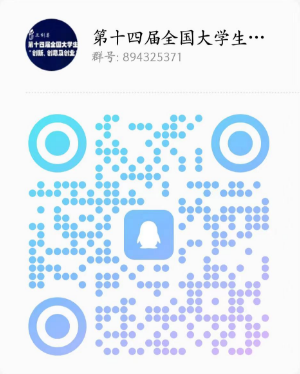 1.三农电子商务 
4.电子商务物流 
7.旅游电子商务 2.工业电子商务 
5.互联网金融 
8.校园电子商务 3.跨境电子商务
6.移动电子商务
9.其他类电子商务1.跨境电商实战赛2.乡村振兴实战赛3.产教融合（BUC）等 